ГИБДД напоминает о правилах дорожного движения в весенние каникулы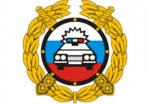 На территории обслуживания ГИБДД Кировграда с 18 марта по 2 апреля 2020 года пройдет профилактическое мероприятие «Внимание каникулы»Скоро наступят весенние школьные каникулы. Но, к сожалению, не все дети правильно ведут себя на улице. Они играют на проезжей части, перебегают дорогу в запрещенных местах, на запрещающий сигнал светофора.ПДД для юных пешеходов
1. Проходи по тротуару только с правой стороны. Если нет тротуара, иди по левому краю дороги, навстречу движению транспорта.2. Дорогу переходи в том месте, где указана пешеходная дорожка или установлен светофор. Дорогу переходи на зелёный сигнал светофора, убедившись в безопасности. 3. Когда переходишь дорогу, смотри сначала налево, потом направо.4. Пересекать проезжую часть нужно строго по пешеходному переходу, а не наискосок. 5. Не переходи дорогу перед близко идущим транспортом. 6. На проезжей части игры строго запрещены. 
7. Не кататься на горках, которые выходят на проезжую часть.8. В темное время суток на одежде должны быть световозвращающие элементы.Запомните, что от несчастного случая вы убережёте себя только безукоризненным соблюдением Правил дорожного движения.ОГИБДД МОтд МВД России  «Кировградское»